НАРУЧИЛАЦКЛИНИЧКИ  ЦЕНТАР ВОЈВОДИНЕул. Хајдук Вељкова бр. 1, Нови Сад(www.kcv.rs)ОБАВЕШТЕЊЕ О ЗАКЉУЧЕНОМ УГОВОРУ У  ПОСТУПКУ ЈАВНЕ НАБАВКЕ БРОЈ 24-16-O,партија 7Врста наручиоца: ЗДРАВСТВОВрста предмета: Опис предмета набавке, назив и ознака из општег речника набавке: 24-16-О,п.7	Набавка реагенаса и потрошног материјала за хематолошке бројаче за потребе лабораторија Клиничког центра Војводине - MICROS CRP200, EM200, ES6033696500 – лабораторијски реагенси33140000 – медицински потрошни материјалУговорена вредност: без ПДВ-а 18.551.300,00 динара, односно 22.261.560,00 динара са ПДВ-омКритеријум за доделу уговора: економски најповољнија понудаБрој примљених понуда: 1Понуђена цена: Највиша: 18.551.300,00 динараНајнижа: 18.551.300,00 динараПонуђена цена код прихваљивих понуда:Највиша: 18.551.300,00 динара Најнижа: 18.551.300,00 динараДатум доношења одлуке о додели уговора: 02.03.2016.Датум закључења уговора: 22.03.2016.Основни подаци о добављачу:„Remed“ d.о.о., ул. Узун Миркова бр. 3А, БеоградПериод важења уговора: До дана у којем добављач у целости испоручи наручиоцу добра која су предмет овог уговора у максималној вредности до износа из члана 2. овог уговора, односно до 31.12.2017.године.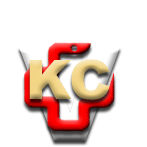 КЛИНИЧКИ ЦЕНТАР ВОЈВОДИНЕ21000 Нови Сад, Хајдук Вељка 1, Србија,телефон: + 381 21 487 22 05; 487 22 17; фаx : + 381 21 487 22 04; 487 22 16www.kcv.rs, e-mail: uprava@kcv.rs, ПИБ:101696893